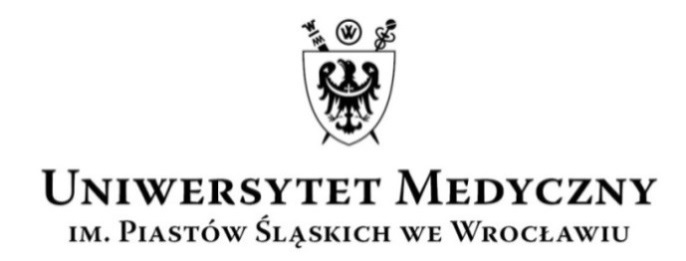 WYDZIAŁOWA  KOMISJA  WYBORCZAWydział Lekarski Kształcenia Podyplomowegokadencja 2016–2020Wasz znak:                           Data:   	                                       		Nasz znak:                                 		Data:                                                                                                      			DK – 0051-13 /2016                  		18.03.2016 r.KOMUNIKAT NR 15WYDZIAŁOWEJ KOMISJI WYBORCZEJWYDZIAŁU LEKARSKIEGO KSZTAŁCENIA PODYPLOMOWEGOKADENCJA 2016-2020Na podstawie §15 oraz §61 i §63 Regulaminu wyborów Wydziałowa Komisja Wyborcza informuje, że zgodnie z kalendarzem wyborczym, na funkcje prodziekanów Wydziału Lekarskiego Kształcenia Podyplomowego zostali zgłoszeni:Wybory prodziekanów odbędą się w dniu 22 marca 2016 r. (wtorek) o godzinie 8:00 
w Sali Wykładowej CNIM przy ul. Marcinkowskiego 2-6 (parter). W ramach tego zebrania wyborczego odbędzie się prezentacja kandydatów.PrzewodniczącyWydziałowej Komisji Wyborczej(2016–2020) prof. dr hab. n. med. Rafał Matkowski______________________________________________________________________________________________WYDZIAŁOWA KOMISJA WYBORCZA WYDZIAŁU LEKARSKIEGO KSZTAŁCENIA PODYPLOMOWEGOKADENCJA 2016-2020ul. ul. J. Mikulicza-Radeckiego 5, Wrocławtel.: +48 71 784 11 55; faks: + 48 71 784 01 10; e-mail: dk@umed.wroc.plProdziekan ds. Naukowych– prof. dr hab. Magdalena KrajewskaProdziekan ds. Dydaktyki– prof. dr hab. Tomasz WróbelProdziekan ds. Rozwoju Wydziału– dr hab. Katarzyna Zatońska